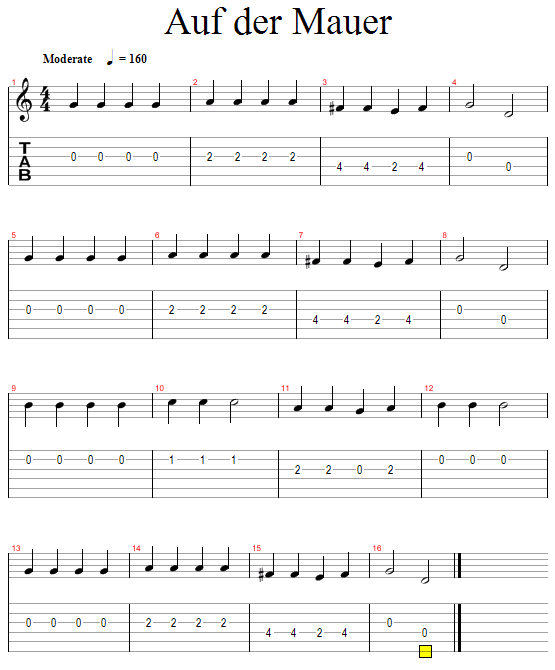 Auf der Mauer auf der LauerG              D7                             G       Auf der Mauer, auf der Lauer sitzt 'ne kleine Wanze. G              D7                             G       Auf der Mauer, auf der Lauer sitzt 'ne kleine Wanze.G                 D7                      G    Seht Euch mal die Wanze an, wie die Wanze tanzen kann. G              D7                             G      Auf der Mauer, auf der Lauer sitzt 'ne kleine Wanze. Bei jeder weiteren Strophe einen Buchstaben von "Wanze" weglassen.